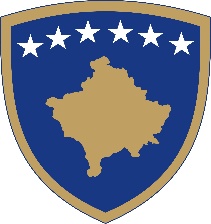 Republika e KosovësRepublika Kosova - Republic of KosovoQeveria - Vlada – GovernmentZyra e Kryeministrit  - Ured Premijera - Office of the Prime Minister_________________________________________________________________________DOKUMENT KONSULTIMIPËR KONCEPT DOKUMENTIN PËR THEMELIMIN E AGJENCISË PËR INTEGRIM EVROPIANPërmbledhje e  shkurtër rreth hartimit të Koncept Dokumentit për Themelimin e Agjencisë për Integrim EvropianMe vendimin numër 01/09 të datës 01.07.2020 të Qeverisë, është iniciuar hartimi i Koncept Dokumentit për Themelimin e Agjencisë për Integrim Evropian.Grupi Punues, në përputhje me Rregulloren e Punës së Qeverisë Nr. 09/2011, ka përgatitur draftin e parë të Koncept Dokumentit, për të cilin e ka zhvilluar procesin e konsultimeve paraprake nga data 20 deri 24 korrik 2020.Gjatë kësaj faze, janë pranuar komente të ndryshme brenda Qeverisë, të cilat janë reflektuar në Koncept Dokument.Përshkrimi i shkurtë i çështjesMinistria e Integrimit Evropian (MIE) për 10 vite me radhë, kishte rolin e koordinimit të procesit të integrimit evropian. Ajo ka koordinuar këtë proces e vetme ose përmes strukturave ndër-institucionale, ku Ministri ose përfaqësuesit tjerë nga MIE i kanë kryesuar ose kanë qenë anëtarë të tyre.Në Qeverinë e re të Kosovës, të votuar nga Kuvendi i Kosovës me 3 Qershor 2020, MIE nuk është përfshirë në përbërjen e saj si Ministri e veçantë, duke krijuar një gjendje të re sa i përket strukturave të procesit të integrimit evropian, që kërkon trajtim dhe vëmendje të veçantë. Qëllimi i këtij Koncept Dokumenti pra është t’i analizoj këto struktura, ofroj opsionet për të adresuar gjendjen e krijuar dhe parashikoj ndikimin e këtyre opsioneve.Objektivi specifik që synohet të arrihet përmes këtij Koncept Dokumenti është që Qeveria deri në fund të vitit 2020 të ketë funksionalizuar institucionin kryesor përgjegjës, dhe strukturat tjera, me kompetenca të qarta, për koordinimin e procesit të integrimit evropian dhe koordinimin e donatorëve.Opsionet e politikave (nëse ka)Për adresimin e problemit, në këtë Koncept Dokument janë trajtuar tri opsione: 1) opsioni asnjë ndryshim; 2) opsioni për përmirësimin e zbatimit dhe ekzekutimit; dhe 3) opsioni për themelimin e Agjencisë për Integrim Evropian.Afati përfundimtar për dorëzimin e përgjigjeveAfati përfundimtar i dorëzimit të kontributit me shkrim në kuadër të procesit të konsultimit për Koncept Dokument përmes Platformës Elektronike të konsultimeve publike është deri më 31.07.2020, në orën 16:00.Ku dhe si duhet t’i dërgoni kontributet tuaja me shkrimTë gjitha kontributet me shkrim duhet të dorëzohen në formë elektronike në e-mail adresën jeton.karaqica@rks-gov.net, me titull Kontribut ndaj procesit të konsultimit për Koncept Dokumentin për Themelimin e Agjencisë për Integrim Evropian.Komentet nga organizatatEmri i organizatës që jep komente:Fushat kryesore të veprimit të organizatës:Informatat e kontaktit të organizatës (adresa, email, telefoni):Data e dërgimit të komenteve: Forma e kontributit është e hapur, mirëpo preferohet që kontributet tuaja t’i përfshini në kuadër të tabelës së bashkëngjitur më poshtë në këtë dokument, e cila përfshin çështjet kyqe të këtij dokumenti.Dokumenti i plotë i politikës / projekt  udhëzimitJu lutem gjeni të bashkëngjitur edhe draftin e plotë të Koncept Dokumentit për Themelimin e Agjencisë për Integrim Evropian.Çështjet kyqeKomente rreth draftit aktualKomente shtesë1Cili opsion mendoni se rrit efikasitetin dhe llogaridhënien e autoriteteve qeveritare të përfshira në procesin e integrimit evropian?2Cili opsion ndihmon më shumë planet dhe mënyrën e punës së organizatave tuaja?3Cili opsion ka ndikim më efektiv në procesin e integrimit evropian?4Komente tjera